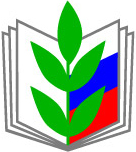 ШКОЛАПРОФСОЮЗНОГО ЛИДЕРА «ОТ «А» до «Я»ЗАНЯТИЕ №1Тема: «Устав профессионального союза работников народного образования и науки Российской Федерации» (в редакции от 14 октября 2020 года)   Дата проведения: 21 января 2021 годаВремя проведения: 16.00-17. 00Место проведения:  Площадка: ZoomРуководители:Шарипова Гульнур Ахнафовна – председатель РК профсоюза работников образования и науки Вахитовского и Приволжского районов;Васюхина Наталья Григорьевна- заместитель председателя РК профсоюза работников образования и науки Вахитовского и Приволжского районов УчастникиПредседатели первичных профсоюзных организацийТема: Устав профессионального союза работников народного образования и науки Российской Федерации» (в редакции от 14 октября 2020 года)Цель: оказание методической помощи председателям профсоюзных комитетов в организации и проведении ознакомления членов Профсоюза с новым Уставом профессионального союза работников народного образования и науки Российской Федерации» (в редакции от 14 октября 2020 года)Задачи: 1. Повышение профсоюзной грамотности председателей первичных профсоюзных организаций.2. Разъяснение основных понятий и актуальных изменений Устава.3. Рекомендации по работе с аудиторией.II .Оборудование и материалы:Компьютер  Презентация Республиканского комитета Профсоюза работников народного образования и науки Республики Татарстан (основные понятия, актуальные изменения)Презентация Общероссийского профсоюза работников народного образования и науки «Профсоюзное членство. Актуальные изменения в порядке учета членов Профсоюза»III. План занятия1.Вводное слово1.1. VIII Съезде Профсоюза работников народного образования и науки.1.2. Значение Устава профессионального союза работников народного образования и науки  Российской  Федерации» (в редакции от 14  октября 2020 года).2.Семинарское занятие «Основные понятия и актуальные изменений Устава».2.1. Какие документы утверждены на  VIII Съезде Профсоюза:Устав Профсоюза (постановление VIII Съезда Профсоюза № 8-8)Порядок принятия в члены Профсоюза и прекращения членства в Профсоюзе (постановление VIII Съезда Профсоюза № 8-9)Положение о размере и порядке уплаты членами Профсоюза членских профсоюзных взносов (постановление VIII Съезда Профсоюза № 8-10)Положение о порядке и содержании деятельности контрольно-ревизионных органов Профсоюза (постановление VIII Съезда Профсоюза № 8-11)2.2.Правовое положение Профсоюза  образования (ст.1,2)2.3.Цели Профсоюза (ст.3):-представительство и защита индивидуальных и коллективных социальных, трудовых, профессиональных прав и интересов членов Профсоюза;-повышение качества жизни членов Профсоюза, достижение справедливого и достойного уровня оплаты труда, пенсий и социальных пособий, стипендий, социальной и правовой защищенности работников и обучающихся; -реализация прав Профсоюза и его организаций на представительство в коллегиальных органах управления организациями сферы образования2.4.Задачи Профсоюза (ст.4):- Представительство интересов работников в социальном партнерстве, ведение коллективных переговоров на всех уровнях власти, заключение коллективных договоров и соглашений от имени и в интересах членов Профсоюза, а также работников, уполномочивших Профсоюз, организации Профсоюза на ведение коллективных переговоров, контроль за выполнением коллективных договоров, соглашений. - Содействие сохранению гарантий получения бесплатного образования, практической реализации государственной политики приоритетности образования и науки.- Контроль за соблюдением работодателями и их представителями трудового законодательства и иных нормативных правовых актов, содержащих нормы трудового права, защита членов Профсоюза от незаконных увольнений.- Контроль за занятостью и соблюдением работодателями гарантий высвобождаемым работникам, установленных законодательством Российской Федерации.- Контроль за обеспечением здоровых и безопасных условий труда в организациях сферы образования.- Содействие своевременному и качественному повышению квалификации работников образования- Укрепление и развитие профессиональной солидарности, взаимопомощи и сотрудничества в организациях сферы образования. 2.5.Виды деятельности Профсоюза (ст.5):-31 вид – основные виды деятельности Профсоюза и его организаций2.6.Принципы деятельности Профсоюза (ст.6):1. Организационное единство и приоритет положений настоящего Устава Профсоюза при принятии решений.2. Добровольность вступления в Профсоюз и выхода из него, равные права всех членов Профсоюза.3. Солидарность, взаимопомощь и ответственность организаций Профсоюза перед членами Профсоюза и Профсоюзом за реализацию уставных целей и задач Профсоюза.4. Коллегиальность в работе всех профсоюзных организаций и органов Профсоюза, персональная ответственность работников, избранных в профсоюзные органы.5. Гласность и открытость в работе профсоюзных организаций, выборных профсоюзных органов всех уровней профсоюзной структуры.6. Обязательность выполнения решений органов Профсоюза и его организаций, принятых в пределах уставных полномочий. 7. Уважение мнения члена Профсоюза. 8. Выборность профсоюзных органов, их отчетность перед организациями и членами Профсоюза.9. Самостоятельность организаций Профсоюза и их выборных органов в пределах уставных полномочий.10. Соблюдение финансовой дисциплины профсоюзными органами и организациями Профсоюза. 3. Просмотр презентации Республиканского комитета Профсоюза работников народного образования и науки Республики Татарстан (основные понятия, актуальные изменения).4. Подведение итогов.Раздаточный материал:« Устав профессионального союза работников народного образования и науки  Российской Федерации» (в редакции от 14 октября 2020 года)Презентация Республиканского комитета Профсоюза работников народного образования и науки Республики Татарстан (основные понятия, актуальные изменения)Презентация Общероссийского профсоюза работников народного образования и науки «Профсоюзное членство. Актуальные изменения в порядке учета членов Профсоюза»Рекомендации РК профсоюза по  ознакомлению членов Профсоюза образовательной организации с новым Уставом профессионального союза работников народного образования и науки  Российской Федерации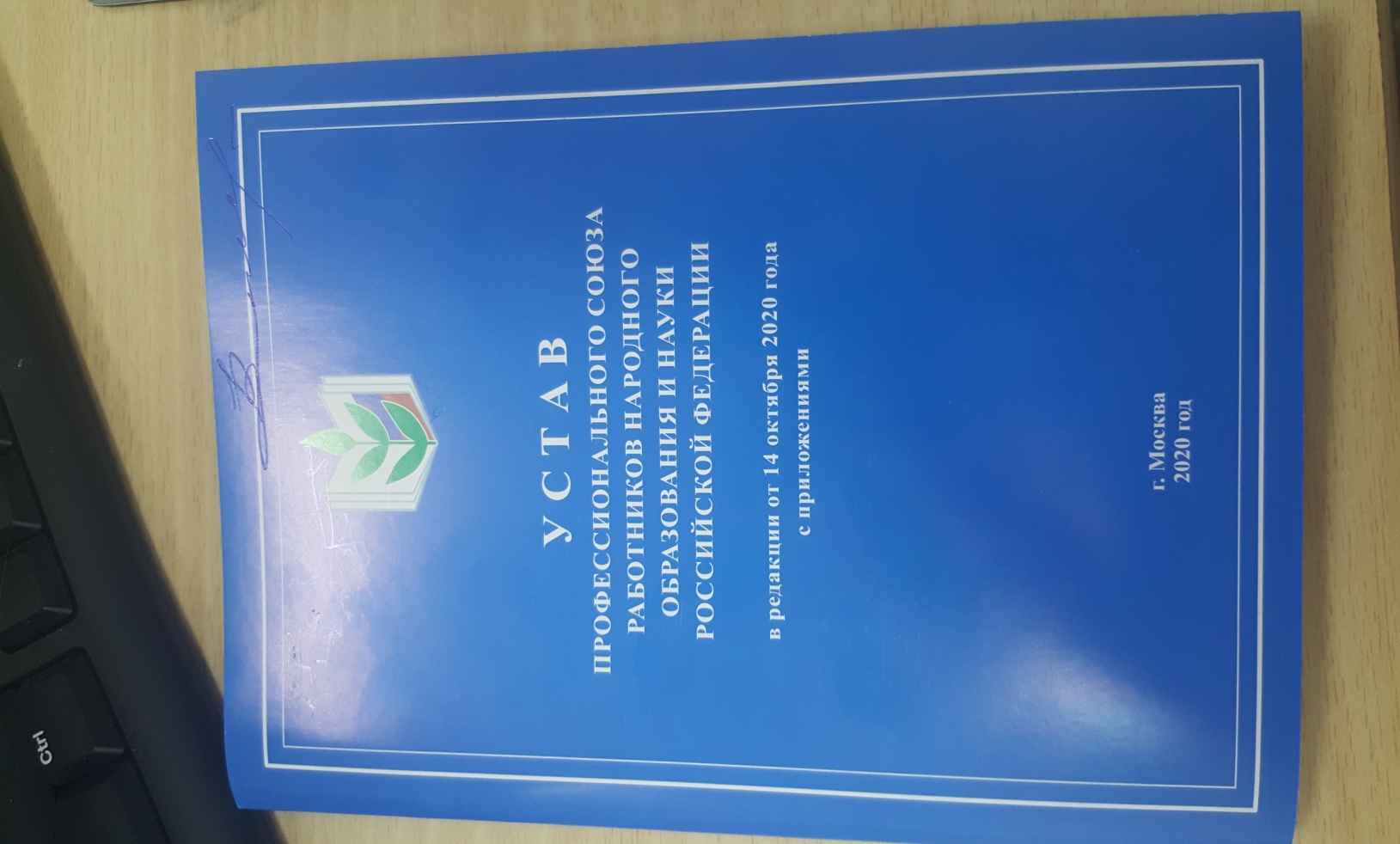 